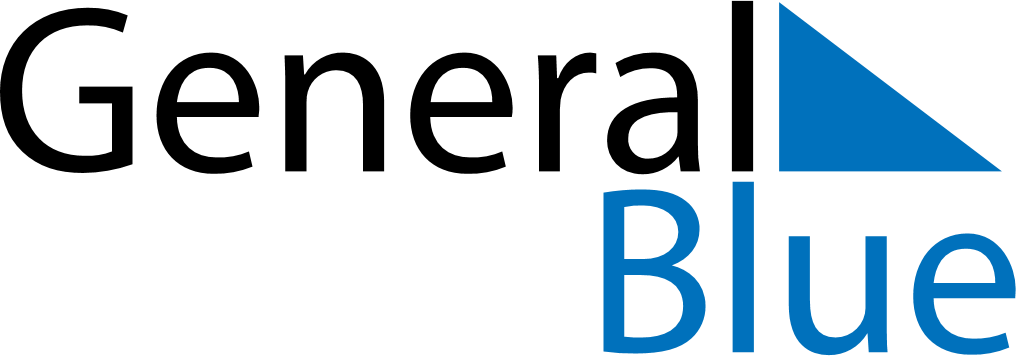 August 2023August 2023August 2023GabonGabonMondayTuesdayWednesdayThursdayFridaySaturdaySunday1234567891011121314151617181920AssumptionIndependence Day2122232425262728293031